В соответствии с Бюджетным кодексом Российской Федерации, постановлением администрации города Алатыря Чувашской Республики от 15 октября 2013 г. № 1085 «Об утверждении Порядка разработки, утверждения и реализации муниципальных программ города Алатыря» администрация города Алатыря Чувашской Республикип о с т а н о в л я е т:1. Утвердить перечень муниципальных программ  города Алатыря Чувашской Республики согласно приложению.2. Признать утратившими силу: постановление администрации города Алатыря Чувашской Республики от 19 декабря 2019 г. № 915 «Об утверждении перечня муниципальных программ города Алатыря Чувашской Республики»;  постановление администрации города Алатыря Чувашской Республики от 25 августа 2020 г.  № 496 «О внесении изменений в постановление администрации города Алатыря от 19.12.2019 г. № 915 «Об утверждении перечня муниципальных программ города Алатыря Чувашской Республики».3. Отделу информационного обеспечения и взаимодействия со СМИ управления организационно – контрольной и кадровой работы  администрации города Алатыря Чувашской Республики (Каляканова Т.Н.) разместить настоящее постановление на официальном сайте администрации города Алатыря Чувашской Республики и опубликовать в периодическом печатном издании «Бюллетень города Алатыря Чувашской Республики».4. Контроль за исполнением настоящего постановления возложить на заместителя главы администрации по экономическим и финансовым вопросам - начальника отдела экономики Марунину Н.В.5. Настоящее постановление вступает в силу после его официального опубликования.Глава администрации города Алатыря                                                                         С.А. Лукишин Королева Е.В.(83531)20106Приложение  к постановлению администрации города Алатыря от  «17»  декабря  2020 г.  №772    Перечень муниципальных программ  города Алатыря Чувашской Республики Ч`ваш РеспубликиУлат`р хула АДМИНИСТРАЦИЙЕЙЫШ~НУ« 17 » 12.2020 г.  № 772Улат`р хули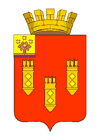 ЧУВАШСКАЯ РЕСПУБЛИКААДМИНИСТРАЦИЯ города Алатыря ПОСТАНОВЛЕНИЕ           « 17 »  декабря  2020 г.  № 722г. АлатырьОб утверждении перечня муниципальных  программ города Алатыря Чувашской РеспубликиN п/пНаименование муниципальной программыОтветственный исполнительСоисполнителиПодпрограммы (основные направления реализации) муниципальной программы1.«Обеспечение общественного порядка и противодействие преступности»Администрации города АлатыряОтдел образования и молодежной политики администрации города Алатыря ;Правовой отдел администрации города Алатыря;Отдел информационного обеспечения и взаимодействия со СМИ управления организационно - контрольной и кадровой работы администрации города Алатыря;МО МВД «Алатырский»;Отдел социальной защиты населения города Алатыря и Алатырского района казенного учреждения Чувашской Республики «Центр предоставления мер социальной поддержки» Минтруда Чувашии;Отдел культуры по делам национальностей, туризма, информационной политики и архивного дела администрации города Алатыря.«Профилактика правонарушений в городе Алатыре»;«Профилактика незаконного потребления наркотических средств и психотропных веществ, наркомании в городе Алатыре»;«Предупреждение детской беспризорности, безнадзорности и правонарушений несовершеннолетних»;Обеспечение реализации муниципальной программы города Алатыря Чувашской Республики «Обеспечение общественного порядка и противодействие преступности».2.«Развитие физической культуры и спорта»Отдел образования и молодежной политики администрации города АлатыряПодведомственные отделу образования и молодежной политики администрации города Алатыря муниципальные учреждения города Алатыря. «Развитие физической культуры и массового спорта»; «Развитие спорта высших достижений и системы подготовки спортивного резерва».3. «Развитие образования»Отдел образования и молодежной политики администрации города АлатыряОтдел культуры по делам национальностей, туризма, информационной политики и архивного дела администрации города Алатыря;КУ «Центр занятости населения города Алатыря»;Отдел социальной защиты населения города Алатыря и Алатырского района казенного учреждения Чувашской Республики «Центр предоставления мер социальной поддержки» Минтруда Чувашии;Отдел архитектуры, градостроительства, транспорта, природопользования и ЖКХ администрации города Алатыря.«Муниципальная поддержка развития образования в городе Алатыре»;«Молодежь города Алатыря Чувашской Республики»;«Создание в Чувашской Республике новых мест в общеобразовательных организациях в соответствии с прогнозируемой потребностью и современными условиями обучения» на 2016-2025 годы;Обеспечение реализации муниципальной программы «Развитие образования».4.«Развитие культуры и туризма»Отдел культуры, по делам национальностей, туризма и архивного дела администрации города АлатыряПодведомственные отделу культуры, по делам национальностей, туризма и архивного дела администрации города Алатыря муниципальные учреждения города Алатыря.«Развитие культуры в городе Алатыре»; «Укрепление единства российской нации и этнокультурное развитие  народов»;«Поддержка и развитие чтения»; «Туризм».5.«Повышение безопасности жизнедеятельности населения и территорий города Алатыря Чувашской Республики»Отдел специальных программ, гражданской обороны и чрезвычайных ситуаций администрации города АлатыряОтдел культуры, по делам национальностей, туризма, информационной политики и архивного дела;Отдел образования и молодёжной политики;Отдел информационного обеспечения и взаимодействия со СМИ;«Защита населения и территорий от чрезвычайных ситуаций природного и техногенного характера, обеспечение пожарной безопасности и безопасности населения на водных объектах на территории города Алатыря Чувашской Республики»;«Профилактика терроризма и экстремистской деятельности в городе Алатыре Чувашской Республике»;«Построение (развитие) аппаратно-программного комплекса «Безопасный город» на территории города Алатыря Чувашской Республики»;Обеспечение реализации муниципальной программы  «Повышение безопасности жизнедеятельности населения и территорий города Алатыря Чувашской Республики»6.«Экономическое развитие»Отдел экономики администрации города АлатыряОтдел архитектуры, градостроительства, транспорта, природопользования и ЖКХ;Финансовый отдел;Отдел имущественных и земельных отношений;Отдел образования и молодежной политики; Отдел информационного обеспечения и взаимодействия со СМИ; АУ «Многофункциональный центр по предоставлению государственных и муниципальных услуг» города Алатыря; Предприятия, индивидуальные предприниматели (по согласованию).«Развитие субъектов малого и среднего предпринимательства в городе Алатыре Чувашской Республики»; «Формирование благоприятной инвестиционной среды и повышение конкурентоспособности в городе Алатыре Чувашской Республики»; «Снижение административных барьеров, оптимизация и повышение качества предоставления государственных и муниципальных услуг»;«Совершенствование потребительского рынка и системы защиты прав потребителей в городе Алатыре Чувашской Республики»;«Совершенствование системы управления экономическим развитием»7.«Развитие транспортной системы на 2014 – 2025 годы»Отдел архитектуры, градостроительства, транспорта, природопользования и ЖКХ администрации города Алатыря«Безопасные и качественные автомобильные дороги»;«Безопасность дорожного движения».8.«Управление общественными финансами и муниципальным долгом»Финансовый отдел администрации города АлатыряАдминистрация города Алатыря;Отдел экономики администрации города Алатыря;Контрольно-счетная палата города Алатыря (по согласованию).«Совершенствование бюджетной политики и обеспечение сбалансированности  бюджета города Алатыря»;«Повышение эффективности бюджетных расходов города Алатыря»;«Обеспечение реализации муниципальной программы города Алатыря «Управление общественными финансами и муниципальным  долгом»9.«Развитие потенциала муниципального управления»Управление организационно – контрольной и кадровой работы администрации города Алатыряправовой отдел администрации города Алатыря;Отдел ЗАГС администрации города Алатыря.«Совершенствование муниципального управления в сфере юстиции»;«Развитие муниципальной службы в администрации города Алатыря Чувашской Республики»;«Противодействие коррупции в администрации города Алатыря Чувашской Республики»;«Совершенствование кадровой политики и развитие кадрового потенциала муниципальной службы в администрации города Алатыря Чувашской Республики»;«Обеспечение реализации муниципальной программы города Алатыря Чувашской Республики «Развитие потенциала муниципального управления».10.«Модернизация и развитие сферы жилищно-коммунального хозяйства»Отдел архитектуры, градостроительства, транспорта, природопользования и ЖКХ администрации города Алатыря «Модернизация коммунальной инфраструктуры на территории города Алатыря Чувашской Республики»;«Обеспечение комфортных условий проживания граждан».11.«Обеспечение граждан в Чувашской Республике доступным и комфортным жильем»Отдел архитектуры, градостроительства, транспорта, природопользования и ЖКХ администрации города АлатыряОтдел образования и молодежной политикиадминистрации  города Алатыря Чувашской Республики.«Поддержка строительства жилья в Чувашской Республике»;«Обеспечение жилыми помещениями детей-сирот и детей, оставшихся без попечения родителей, лиц из числа детей-сирот и детей, оставшихся без попечения родителей»;Обеспечение реализации муниципальной программы «Обеспечение граждан в Чувашской Республике доступным и комфортным жильем».12.«Развитие земельных и имущественных отношений»Отдел имущественных и земельных отношений администрации города Алатыря«Управление муниципальным имуществом»; «Формирование эффективного государственного сектора экономики Чувашской Республики».13.«Формирование современной городской среды на территории Чувашской Республики»Отдел архитектуры, градостроительства, транспорта, природопользования и ЖКХ администрации города Алатыря14.«Развитие сельского хозяйства и регулирование рынка сельскохозяйственной продукции, сырья и продовольствия»Отдел архитектуры, градостроительства, транспорта, природопользования и ЖКХ администрации города АлатыряФинансовый отдел администрация города Алатыря; Организации, осуществляющие деятельность в сфере отлова бродячих животных, определяемые в соответствии с законодательством Российской Федерации на основании заключения муниципальных контрактов (по согласованию)«Развитие ветеринарии». 15.«Содействие занятости населения»Управление организационно – контрольной и кадровой работы администрации города АлатыряОрганизации, предприятия и учреждения города Алатыря «Активная политика занятости населения и социальная поддержка безработных граждан»;«Безопасный труд».16.«Социальная поддержка граждан»Управление организационно – контрольной и кадровой работы администрации города Алатыря«Социальная защита населения».17.«Развитие потенциала природно–сырьевых ресурсов и повышение экологической безопасности»Отдел архитектуры, градостроительства, транспорта, природопользования и ЖКХ администрации города АлатыряФинансовый отдел администрация города Алатыря;Отдел культуры, по делам национальностей, туризма и архивного дела;Промышленные  предприятия и организации города, независимо от формы собственности.«Биологическое разнообразие Чувашской Республики».18.«Укрепление общественного здоровья»Администрация города Алатыря Чувашской РеспубликиОтдел образования и молодежной политики администрации города Алатыря Чувашской РеспубликиОтдел архитектуры, градостроительства, транспорта, природопользования и ЖКХ Отдел культуры, по делам национальностей, туризма и архивного дела администрации города Алатыря Чувашской РеспубликиОтдел информационного обеспечения и взаимодействия со СМИ управления организационно-контрольной и кадровой работыОтдел экономики администрации города Алатыря Чувашской РеспубликиОтдел специальных программ гражданской обороны и чрезвычайных ситуаций администрации города Алатыря Чувашской РеспубликиМО МВД России «Алатырский»БУ «ЦРБ Алатырского района» Минздрава Чувашии19.«Социально-экономическое развитие на 2020-2025 годы»Отдел экономики администрации города Алатыря Чувашской РеспубликиОтдел архитектуры, градостроительства, транспорта, природопользования и ЖКХ; Отдел образования и молодежной политики; Отдел культуры, по делам национальностей, туризма и архивного дела; Отдел информационного обеспечения и взаимодействия со СМИ управления организационно-контрольной и кадровой работы20.«Развитие строительного комплекса и архитектуры»  Отдел архитектуры, градостроительства, транспорта, природопользования и ЖКХ администрации города АлатыряПодпрограмма «Градостроительная деятельность» 